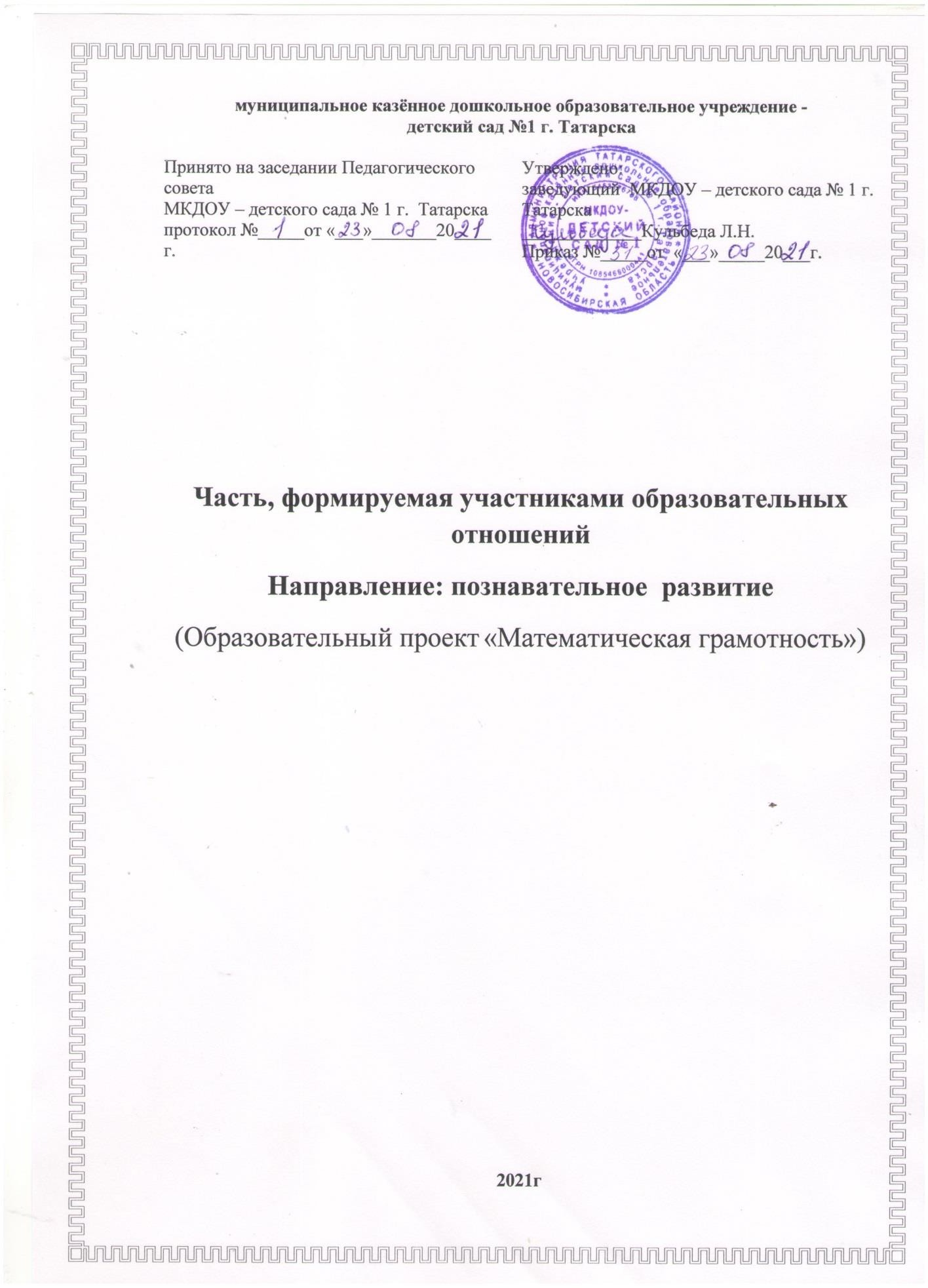 ОглавлениеВведениеКонцепция по дошкольному образованию, ориентиры и требования к обновлению содержания дошкольного образования очерчивают ряд достаточно серьѐзных требований к познавательному развитию дошкольников, частью которого является математическое развитие. Оно не сводится к тому, чтобы научить дошкольника считать, измерять и решать арифметические задачи. Это ещѐ и развитие способности видеть, открывать в окружающем мире свойства, отношения, зависимости, уменияих «конструировать» предметами, знаками, символами. Всем известно, что математика обладает уникальными возможностями для развития детей.Занятия математикой развивают психические процессы: восприятие, внимание, память, мышление, воображение, а также формируют личностные качества учащихся: аккуратность, трудолюбие, инициативность, общительность, волевые качества и творческие способности детей.Также в старшем дошкольном возрасте вполне возможно знакомить ребенка с миром экономики как c одной из неотъемлемых сторон социальной жизни. При этом экономическое воспитание способно обогатить социально-коммуникативное и познавательное развитие старших дошкольников. Кроме того, правильно организованное экономическое воспитание способствует нравственному развитию ребенка.Нормативно – правовые основы разработки программыКонвенция о правах ребенка.Закон Российской Федерации «Об образовании».Устав МКДОУ детский сад №1 4. СанПиН 2.4.1.3049 – 13.Приказ Министерства образования и науки Российской Федерации от 17 октября 2013г. № 1155 «Об утверждении федерального государственного образовательного стандарта дошкольного образования» (зарегистрирован Минюстом России 14 ноября 2013г., регистрационный № 30384).«Формирование элементарных математических представлений» В.В. Колесникова И.А. Помараева, В.А.Позина рекомендованная Министерством общего и профессионального образования Российской Федерации к использованию в работе с дошкольниками.Парциальная программа К.В.Шевелев «Формирование элементарных математических представлений у дошкольников» 2019Договор о сотрудничестве между МБОУ СОШ № 4 и МКДОУ детский сад № 1Договор о сетевом взаимодействии с МКДОУ детский сад № 10.Договор о взаимодействии и сетевой форме реализации ООП ДОУ, части формируемой участниками образовательных отношений по программе познавательной направленности, МБУ ДО – Центр детского творчества Татарского районаНаправленность и практическая значимость программыНаправленность: познавательная.Уровень освоения: общекультурныйНовизна: математическое развитие занимает одно из ведущих мест в содержании воспитательного процесса дошкольного образовательного учреждения.Содержание элементарных математических представлений, которые усваивают дети дошкольного возраста, вытекают из самой науки, ее первоначальных, основополагающих понятий, составляющих математическую действительность.Целесообразность: формирование экономического сознания приближает дошкольника к реальной жизни, пробуждает экономическое мышление, дает знания о новых профессиях и умение рассказать о них. Обогащается детский словарь, приобретаются такие качества, как чувство собственного достоинства, умение честно соревноваться и не бояться проигрыша, стремление доводить начатое до конца, возникает здоровый интерес к деньгам, осознаются правила их честного зарабатыванияЦель и задачи реализации рабочей программы:Цель: формирование и развитие математических способностей на основе овладения в соответствии с возрастными возможностями детей необходимыми знаниями и умениями, способствовать формированию основ финансовой грамотности у детей данного возраста. Для реализации поставленной цели используя следующие задачи:Обучающие:формирование практических действий сравнения, счета, вычислений, измерения, классификации, преобразования;	формирование представлений детей об отношениях, зависимостях объектов по размеру, количеству, величине, форме, расположению в пространстве и во времени;Развивающие:развитие	памяти,	внимания,	логического	мышления,	воображения,	речи, наблюдательности, пространственную ориентацию;развитие мотивации к учению, познавательную активность.Воспитательные:воспитание интеллектуальной культуры личности на основе овладения навыками учебной деятельности;уверенность в себе; культуры поведения, уважение к людям;Принципы и подходы к формированию Программы:В соответствии с ФГОС ДОУ:личностно – развивающий и гуманистический характер взаимодействия педагогических работников и детей;уважение личности ребенка;реализация программы дополнительного образования в формах, для детей данной возрастной группы, прежде всего в форме игры, двигательной деятельности;поддержка инициативы детей в различных видах деятельности;сотрудничество с семьей.К моменту поступления в школу дети должны усвоить относительно широкий круг взаимосвязанных знаний о множестве и числе, форме и величине, научиться ориентироваться в пространстве и во времени. Практика показывает, что затруднения первоклассников связаны, как правило, с необходимостью усваивать абстрактные знания, переходить от действия с конкретными предметами, их образами к действию с числами и другими абстрактными понятиями. Такой переход требует развитой умственной деятельности ребенка. Одна из основных задач дошкольного образования — математическое развитие ребенка. Оно не сводится к тому, чтобы научить дошкольника считать, измерять и решать арифметические задачи. Это еще и развитие способности видеть, нестандартно мыслить, открывать в окружающем мире свойства, отношения, зависимости, умения их «конструировать» предметами, знаками и словами.Особая роль при этом отводится технологии ТРИЗ (теории решения изобретательских задач). Внедрение инновационных технологий в образовательный процесс ДОУ - важное условие достижения нового качества дошкольного образования в процессе реализации федерального государственного образовательного стандарта. В данной программе предусмотрена возможность включения в образовательный процесс детей с ОВЗ.Усвоение программного материала доступнее всего происходит в игре.Игры по технологии ТРИЗ, используемые в ДОУ, по формированию математических представлений, увлекают ребенка в сказочный мир, незаметно для него развивая мышление и математические способности.В основе сенсорного развития лежит чувственное восприятие, полученное из опыта и наблюдения. Сенсорные процессы являются первоначальным источником познания. Чувственное восприятие формирует представления — образы предметов, качественные и количественные признаки, их свойства. Чем более разнообразными будут все эти представления, тем легче будут формироваться интеллектуальные познавательные способности детей, в основе которых лежит мышление — высшая форма творческой активности человека. Математические материалы построены в тесной связи с сенсорными материалами и учитывают сенсомоторные потребности ребенка. Многочисленные упражнения позволяют ребенку самостоятельно сделать удивительные открытия и при этом приобрести точный подход, необходимый в математике, учиться абстрагировать. На этом конкретном материале даже младшие дети могут решать довольно сложные задачи. Достойна великого восхищения, выложенная на маленьком коврике, картина десятичной системы, составленная четырехлетним ребенком из сотни бусин, стерженьков, кубов и их цифровых изображений. Золотой материал и работа с ним – важнейший этап Монтессори метода. С помощью зримой и осязаемой десятичной системы, ребенок учится овладевать числом и арифметикой, а в сущности делает шаг к овладению миром. Математические материалы построены так, чтобы была видна связь арифметики и геометрии, что вполне соответствует исторической линии в развитии математических знаний человечества. В построении системы материалов и в методике работы с ними соблюдаются два важнейших принципа:от конкретного к абстрактному;от знакомства с количествами, через знакомство с символами к соотнесению количеств и символов.Зона математического развития содержит все необходимые материалы для того, чтобы ребенок научился операциям сложения, вычитания, умножения и деления, освоил порядковый счет — все то, что считается важным критерием готовности ребенка к поступлению в школу.Материал М.Монтессори находится в группе вместе с другим игровым и развивающим материалом, отлично дополняя и стимулируя ребенка к самостоятельной опытной и познавательной деятельности.Работая над задачами математического развития детей, мы стараемся, чтобы этот процесс был по настоящему интересен, результативен, разнообразен, чтобы ребенок мог сказать: «Математика – это интересно»!Вся жизнь ребенка связана с игрой. Игра в дошкольном возрасте является основой для возможности полноценного развития учебной деятельности в школьном возрасте.Важность игры для детей дошкольного возраста отмечали еще и педагоги прошлых веков. Первым, кто рассмотрел игру, как важное средство в воспитании и обучении ребенка, был известный педагог ХIХ века Фридрих Фребель. «Игра ребенка не есть пустаязабава. Она имеет высокий смысл и глубокое значение; заботься о ней, развивай ее мать! Береги, охраняй ее, отец! Игры этого возраста суть, как бы почки всей будущей жизни, потому что в них развивается и проявляется весь человек в своих самых тончайших задатках, в своем внутреннем чувстве». В этих словах Фребеля с классической ясностью сформулировано отношение к игре с точки зрения современной педагогики.Комплект методических пособий по использованию игрового набора «Дары Фребеля» создан с учетом дидактических принципов:ИнформативностьВариативность.Подбор игровых заданий в карточках осуществлен таким образом, что в каждой образовательной области воспитатель сможет решить основные задачи той или иной области. Размеры и эстетическое оформление карточек позволяет воспитателю иметьих «под рукой» в процессе игровой деятельности, а краткое изложение сути игры и правил позволяет быстро подобрать игру в зависимости от решаемых задач. Большинство карточек сопровождается стихотворениями. На каждой карточке есть иллюстрация, которая позволяет наглядно понять суть предложенной игры.Особенности реализации программыДанная программа рассчитана на 2 года. Все занятия проводятся на основе разработанных конспектов в занимательной игровой форме, что не утомляет ребѐнка и способствует лучшему запоминанию математических понятий. Сюжетность занятий и специально подобранные задания способствуют развитию психических процессов (внимания, памяти, мышления, мотивируют деятельность ребѐнка и направляют его мыслительную активность на поиск способов решения поставленных задач. Много внимания уделяется самостоятельной работе детей и активизации их словарного запаса.Занятия проводятся 1 раз в неделю в определѐнной системе, учитывающей возрастные особенности детей.В данной программе осуществляется применение дистанционных образовательных технологий: интерактивные игры, мультимедийные презентации.Ориентировочный состав группы – 17 человекФормы и методы, используемые при реализации и подведении итоговпрограммы:беседы;просмотр презентаций;дидактические игры;викторины;сочинение сказок, рассказов;деловые, квест-игры;сюжетно-ролевые игры;игры- путешествия;экскурсии;настольные игры;игры-коллекции.Технология по формированию математических представлений у детейдошкольного возрастаПрименение в педагогической работе современных образовательных технологий, позволяет сделать процесс овладения дошкольниками элементарными математическими представлениями привлекательным, ненавязчивым, радостным, способствует проявлению детьми любознательности, умению наблюдать, экспериментировать, применять свои знания и умения в различных видах деятельности, формирует у детей предпосылки к учебной деятельности.При реализации программы используются современные образовательные технологии:Основные виды инновационных технологий, применяемых в ДОУ:Информационно – коммуникативные технологии. Применение ИКТ в педагогической работе помогает осуществить:Подбор иллюстративного материала к занятиям, для оформления информационных стендов, группы.Подбор дополнительного познавательного материала   к   занятиям,   знакомство со сценариями праздников и других мероприятий.Обмен опытом, знакомство с периодикой, наработками других педагогов России и зарубежья.Оформление групповой документации, отчетов.Создание видеороликов, компьютерных презентаций, интерактивных игр для повышения эффективности образовательных занятий с детьми и педагогической компетенции у родителей в процессе проведения родительских собраний.          Наборы CUBORO полностью отвечают всем запросам современного развития ребенка. Посредствам работы с конструктором CUBORO у детей происходит всестороннее развитие личности. Закладываются основы физико- математических знаний. Развивается инженерное мышление. Решение заданий за счет создания простых и сложных фигур способствуют развитию следующих качеств:-креативность-умение концентрироваться-трудолюбие-терпение.           Детское творчество одна из форм самостоятельной деятельности ребёнка, в процессе которой он отступает от привычных и знакомых ему способов проявления окружающего мира, экспериментирует и создаёт нечто новое для себя и других.Использование компьютерных презентаций с эффектами анимации, позволяет заменить дидактические пособия и картинки, что делает образовательную деятельность интереснее и познавательнее для дошкольников.Здоровье-сберегающие технологии.Познавательная деятельность во время НОД строится с учѐтом рационального сочетания умственной и физической нагрузки, смены видов деятельности. Во время НОД обязательно проводятся динамические паузы, пальчиковые гимнастики, гимнастика для глаз, релаксация, элементы психо-гимнастики.Социо-игровые технологии.Основной формой работы с дошкольниками и ведущим видом их деятельности является игра.	Руководствуясь	одним	из	принципов	Федерального	государственного образовательного стандарта, реализация программы происходит, используя различные формы, специфичные для детей данной возрастной группы и прежде всего в форме игры. Игровые приемы, ситуации, игровые действия используются на протяжении всего времени пребывания ребенка в детском саду, во всех видах детской деятельности, во всех режимных моментах.Все виды дидактических игр являются эффективным средством и методом формирования элементарных математических представлений у детей во всех возрастных группах. Обучающие игры позволяют формировать у детей математические понятия, способствуют абстрагированию в мыслительной деятельности, учат оперировать обобщенными представлениями, формируют логическое мышление.Дидактические игры по формированию математических представлений можно разделить на следующие группы:Игры с цифрами и числамиИгры путешествия во времениИгры на ориентировку в пространствеИгры с геометрическими фигурамиИгры на логическое мышлениеТехнология «ТРИЗ»(теория решения изобретательских задач)Целью использования данной технологии в детском саду является развитие мышления, гибкости, подвижности, системности, поисковой активности, стремления к новизне; речи и творческого воображения. Широко используем в нашей практике метод моделирования, логические схемы, игры-головоломки, «Танграм», «Сложи квадрат» и др.Математическое содержание включается в разные виды игровой деятельности: сюжетно- ролевые игры, конструктивно-модельную деятельность, подвижные игры.В дидактических играх ребѐнок наблюдает, сравнивает, сопоставляет, классифицирует предметы по тем или иным признакам, производит доступный ему анализ и синтез, делает обобщения.Проектно – исследовательская деятельность.Современному обществу нужны люди интеллектуально смелые, самостоятельные, оригинально мыслящие, творческие, умеющие принимать нестандартные решения. Все эти качества личности в дошкольном возрасте можно сформировать при помощи разнообразных игр через проектную деятельность. Через проектную деятельность формируется стойкий интерес к исследовательской деятельности; закрепляются знания о математических понятиях, применяя которые в разных видах деятельности, ребенок может создать что-то новое; дети учатся принимать решения, выявлять свойства и признаки предметов.Содержание познавательно-исследовательской деятельности: краткосрочный проект:Название проекта: «Азы финансовой грамотности» Сроки реализации: сентябрь - ноябрьНазвание проекта: «Математика дома и в детском саду»Срок реализации: декабрь - февраль долгосрочный:Название проекта: «Азбука финансовой грамотности» Сроки реализации: сентябрь - мартНазвание проекта: «Чудеса в математике» Срок реализации: октябрь – майМатериалы для развивающей работыРазвивающая предметно-пространственная среда соответствует требованиям Стандарта и санитарно-эпидемиологическим требованиям. Предметно-пространственная среда содержательно - насыщенная, трансформируемая, полифункциональная, вариативная, доступная и безопасная. Насыщенность среды соответствует возрастным возможностям детей.плакаты;иллюстрации;сюжетные картинки, отображающие различные ситуации;Разрезные картинки;мозаики;настольно-печатные игры;дидактические игры;атрибуты для сюжетно-ролевых игр;компьютерные презентации;карточки для индивидуальной работы;«Центр занимательной математики и финансовой грамотности»дидактические игры и пособия:Дидактическая игра «Геометрические фигуры»Дидактическая игра «Собери из части целое»Дидактическая игра ««Найди по форме и цвету»Дидактическая игра «Составь числовой домик»Карточки по развитию элементарных финансовых понятийКруги Луллии форма цвет, форма и величинаЗадачи в стихахМнемотаблицы по решению простейших задачРазвивающие альбомы по финансовой грамотностиПлакат: «Эволюция денег», «Состав числа»	Альбом: «Профессии родителей»; деньги (банкноты, монеты) разного номинала; деньги разных стран; пластиковые карты; кошельки, копилки;Сюжетно-ролевые и развивающие игры:«Сбербанк»«Магазин»Игровой набор «Дары Фребеля», конструктор cuboro.Лэпбуки:«Занимательная математика»«Банк»«Финансовая грамотность»«Поговорим о деньгах»«Юные экономисты»презентации, видеоролики по различным темам конспекты образовательной деятельности, мероприятийПедагогические принципы Фридриха Фребеля лежат в основе его подхода к выбору предметов-посредников,	приобщающих	ребенка	к	познанию окружающего мира. Фребель создал свой собственный набор учебных материалов, адаптированных к особенностям восприятия детей. Этот набор учебных материалов он назвал «дарами». Его «дары» являются символическими элементами Вселенной, составленные из основных геометрических форм: шара, куба, цилиндра. Всего Фребель разработал шесть «даров». Первый «дар» (цветные мячики) помогает ребенку различать цвета и осваивать пространственные представления. Второй «дар» (шар, куб, цилиндр) знакомит с геометрическими телами. Остальные четыре «дара» (куб, деленный на мелкие части) дают представление о целом и части, знакомят с геометрическими формами, способствуют развитию конструирования. В настоящее время       игровой набор «Дары Фребеля» представляет систему из 14 модулей и комплекта методических пособий по использованию в количестве 6 штук. Комплект разработан в соответствии с ФГОС ДО. Игровой набор изготовлен из натурального дерева, в том числе с элементами из металла и текстильных материалов, без механизмов.Конструирование из строительных материалов и строительные игры занимают видное место в воспитательной работе с детьми всех возрастных групп. Игры со строительным материалом являются ценным воспитательным средством, оказывая положительное влияние на всестороннее развитие детей. Конструирование в детском саду было всегда. Но если раньше приоритеты ставились на конструктивное мышление и развитие мелкой моторики, то теперь в соответствии с новыми стандартами необходим новый подход. Конструирование в детском саду проводится с детьми всех возрастов, в доступной игровой форме, от простого к сложному. От обычных кубиков ребенок постепенно переходит на конструкторы состоящий из простых геометрических фигур, затем появляются первые механизмы и программируемые конструкторы.Целевые ориентирыУ детей формируются следующие основные умения:Умение выделять и выражать в речи признаки сходства и различия отдельных предметов и совокупностей.Умение объединять группы предметов, выделять часть, устанавливать взаимосвязь между частью и целым.Умение находить части целого и целое по известным частям.Умение сравнивать группы предметов по количеству с помощью составления пар, уравнивать их двумя способами.Умение считать в пределах 10 в прямом и обратном порядке, правильно пользоваться порядковыми и количественными числительными.Умение сравнивать, опираясь на наглядность, рядом стоящие числа в пределах 10.Умение называть для каждого числа в пределах 10 предыдущее и последующее числа.Умение определять состав чисел первого десятка на основе предметных действий.Умение соотносить цифру с количеством предметов.Умение измерять длину предметов непосредственно и с помощью мерки, располагать предметы в порядке увеличения и в порядке их уменьшения длины, ширины, высоты.Умение называть части суток, последовательность дней в неделе, последовательность месяцев в году.Приближенность знаний к реальной действительности, начала экономического мышления.Интерес к социальным явлениям, происходящим в общественной жизни.Знания о новых профессиях, умение рассказывать о них.Приобретение таких качеств как умение честно выигрывать, соревноваться, радоваться успехам товарищей, проигрывать и не бояться проигрыша.Общительность, чувство собственного достоинства, ответственность, стремление доводить начатое дело до конца.Здоровый интерес к деньгам, осознание правил их честного приобретения, взаимосвязи понятий ―труд-деньги‖, понимание факта купли-продажи.Навыки элементарного самоконтроля и саморегуляции, навыки взаимодействия друг с другом, дети научатся согласовывать свои действия с действиями сверстников и взрослого.Расширение представлений о математических понятиях: множестве, числе, величине, форме, пространстве и времени, математической терминологии.Ожидаемый результатВыявление молодых талантов с математическим, логическим мышлениемОсвоение программы кружка по высокому уровнюЖелание заниматься математической деятельностью.Методическое обеспечение программыКолесниковаЕ.В. Программа «Математические ступеньки» Творческий центр,-М 2007гБелошистая А. Как обучить дошкольников решению задач // Дошкольное воспитание №8 с. 101 2018г.Белошистая А. Дошкольный возраст: формирование и развитие математических способностей // Дошкольное воспитание №2 с. 74 2000г.Венгер А., Дьяченко О.М., Говорова Р.И., Цеханская Л.И. Игры и упражнения по развитию умственных способностей у детей дошкольного возраста, - М., 2016г.Зак А.З. Развитие интеллектуальных способностей у детей 6-7 лет, - М., 2016г.Колягин Ю.М. Учись решать задачи, - М., 2007г.Михайлова З.А. Игровые занимательные задачи для дошкольников, - М., 2013г.Мисуна С. Развиваем логическое мышление // Дошкольное воспитание№12 с. 21 2015гВоронина Л.В. Теория и технологии математического образования детей дошкольного возраста: учеб. пособие / Л. В. Воронина, Е. А. Утюмова; под общ. ред. Л. В. Ворониной. – Екатеринбург: УрГПУ, 2017. – 289 с.Галкина Л.Н. Современные подходы к формированию элементарных математических представлений у детей дошкольного возраста / Л.Н. Галкина // Актуальные проблемы дошкольного образования: основные тенденции и перспективы развития в контексте современных требований: сб. матер. ХIV международной науч.- практ. конф. – Челябинск: Изд-во Челябинского гос. пед. ун-та, 2016. – 494 с.Развивающая предметно-пространственная среда в детском саду: методическое пособие / Е.О. Смирнова, Е.А. Абдулаева, И.А. Рябкова и др. – 2-е изд. - М.: ООО«Русское слово – учебник», 2018. – 112 с.Семенкова Е.В., Стахович Л.В., Рыжановская Л.Ю. Образовательная программа «Азы финансовой культуры для дошкольников», Вита-Пресс, 2019Семенкова Е.В., Стахович Л.В.,Рыжановская Л.Ю. Обучающие сказки. Знакомство с основами финансовой грамотности и формирование финансовой культуры дошкольников, Издательство «ВАКО», 2019Смоленцева А. А. Введение в мир экономики, или как мы играем в экономику - СПб.: ДЕТСТВО-ПРЕСС, 2014 – 176 с.Стахович Л.В., Семенкова Е.В., Рыжановская Л.Ю. Методические рекомендации для воспитателя по финансовой грамотности для организации обучения и воспитания дошкольников – М.: ВИТА-ПРЕСС, 2019Стахович Л.В., Семенкова Е.В., Рыжановская Л.Ю. Сборник игр для организации занятий по финансовой грамотности в дошкольных учреждениях «Играем вместе» – М.: ВИТА-ПРЕСС, 2019.Обучающий видеоконтентСерия видео-мультфильмов «Уроки тетушки Совы»:Азбука денег тетушки Совы – Что такое деньги? - https://www.youtube.com/watch?v=hpm8_gq4O-0 Азбука денег тетушки Совы – Умение экономить. - https://www.youtube.com/watch?v=oVPDDhFmYGE Азбука денег тетушки Совы – Семейный бюджет. - https://www.youtube.com/watch?v=F5n821NyBRM Азбука денег тетушки Совы – Карманные деньги. - https://www.youtube.com/watch?v=cYKxE2otjKcАзбука денег тетушки Совы – Потребности и возможности. - https://www.youtube.com/watch?v=lRoUskvn4E4Азбука денег тетушки Совы – Мои домашние питомцы. - https://www.youtube.com/watch?v=7xldlgLTykUАзбука денег тетушки Совы – Работа и зарплата - https://www.youtube.com/watch?v=- o9X6QZwEKsМультфильм Фиксики – Деньги - https://www.youtube.com/watch?v=M-voUp2hUSQ Караваев В. «Зайчонок и муха», 1977«Все профессии нужны, все профессии важны» (мультфильм-песенка для малышей) Союзмультфильм «Так сойдет», «Пятачок», «Вершки и корешки», «Сказка про лень» Мультсериал «Навигатум»: Профессия Ветеринар», «Детский стоматолог»Интернет – ресурсы:www.cbr.ru — официальный сайт Банка Россииfincult.info — сайт Банка России по финансовой грамотности «Финансовая культура» минобрнауки.рф — официальный сайт Министерства образованияи науки Российской Федерации.Приложения Перспективно-тематическое планирование образовательной деятельностиВзаимодействия с родителями (законными представителями) воспитанниковУчастие в родительских собранияхИндивидуальные консультации и беседы с родителямиПриглашение родителей на открытые занятия и праздникиСовместные с семьей проектыПроведение анкетирования с целью выявления мнения родителей о занятиях и учета их предложений, пожеланийБуклеты, консультация для родителей детей подготовительных групп:«Финансовая грамотность. Экономическое развитие дошкольников», индивидуальные беседы, итоговое открытое занятиеОтзывы родителей (законных представителей)Очень хотела бы написать о замечательном кружке в нашем садике. В нашей группе проходит в кружок «Математическая грамотность», который ведет Юлия Ивановна.Юлия Ивановна - замечательный педагог. Столько фантазии, замыслов у нее на занятиях с нашими детьми. К каждому ребенку надо найти подход, заинтересовать, помочь, научить. Нам так повезло с нашей Юлией Ивановной, как хорошо, что есть такие талантливые, творческие, трудолюбивые воспитатели. Мы постоянно знаем «о том, что наши дети изучают много нового», потому что, на каждом занятии они творят что-то интересное. Очень полезные знания и умения дает нашим детям Юлия Ивановна. Огромная благодарность выражаем от нашей семьи!!! Желаем ей успехов, процветания!!!Отзыв о работе воспитателя Мурачевой Екатерины ЮрьевныЕкатерина Юрьевна в период своей работы в дошкольном учреждении зарекомендовала себя как методически грамотный, профессионально творческий педагог, добросовестно и ответственно относящийся к своей работе. Екатерина Юрьевна целеустремленный педагог, всегда добивающийся поставленной цели, открытый и доброжелательный человек. Она делает развивающую деятельность ребенка интересной и увлекательной. При создании развивающей среды в группе воспитатель учитывает предпочтения и интересы детей. Педагог принимает активное участие в методической работе ДОУ. Педагоги детского сада высоко оценивают профессиональные знания и умения Екатерина Юрьевна. Во взаимодействии с педагогами вежлива и тактична, пользуется уважением и вносит положительный и эмоциональный настрой в коллектив. Действует самостоятельно, имеет свое мнение, умеет быстро принимать решение в сложных обстоятельствах. На первое место в своей работе Екатерина Юрьевна ставит сохранение и укрепление здоровья детей. Педагог проводит большую работу в области познавательного развития. Свою работу с детьми проводит в игровой форме, используя интеграцию образовательных областей программы в соответствии с ФГОС. Благоприятный микроклимат в группе способствует продуктивному и творческому процессу деятельности. Речь воспитателя понятна и доступна детям. Екатерина Юрьевна умеет найти общий язык не только с любым ребенком, но и с каждым родителем (законным представителем), всегда открыта к диалогу, доброжелательна и внимательна. №п/пСодержаниеНомера страниц1.Введение32.Нормативно – правовые основы разработкипрограммы33.Направленность и практическая значимостьпрограммы.44.Цели и задачи реализации программы:45.Принципы и подходы к формированию иреализации программы:56.Особенности реализации программы76.Особенности реализации программы77.Формы и методы, используемые приреализации и подведении итогов программы:87.Формы и методы, используемые приреализации и подведении итогов программы:87.Формы и методы, используемые приреализации и подведении итогов программы:87.Формы и методы, используемые приреализации и подведении итогов программы:87.Формы и методы, используемые приреализации и подведении итогов программы:88.Технология по формированию элементарных математических представлений у детейдошкольного возраста.88.Технология по формированию элементарных математических представлений у детейдошкольного возраста.88.Технология по формированию элементарных математических представлений у детейдошкольного возраста.88.Технология по формированию элементарных математических представлений у детейдошкольного возраста.88.Технология по формированию элементарных математических представлений у детейдошкольного возраста.88.Технология по формированию элементарных математических представлений у детейдошкольного возраста.89.Материалы для развивающей работы.1110.Целевые ориентиры1311.Ожидаемый результат1412.Методическое обеспечение программы1413.Приложение16«Назови предыдущее и последующее число»Цель: учить называть предыдущее и последующее число для каждого числа натурального ряда в пределах 10.Игра «Матрешки»Цель: учить раскладывать 5-10 матрешек в соответствии с величиной.Коллективное рисование «Осенний лес»Цель: учить детей располагать изображения в соответствии с перспективой: ближние предметы крупнее дальнего плана, применяя оттеночные цвета.ДекабрьКраткосрочный проект: «Математика дома и в детском саду»«Запомни и зарисуй»Цель: учить детей запоминать несложный узор из геометрических фигур и воспроизводить его.Лепка «Моя семья»Цель: учить детей соизмерять изображения членов семьи.«Угадай, какое число пропущено»Цель: определить место числа в натуральном ряду, назвать пропущенное число.«Матрешки»Цель: упражнять в порядковом счете.«Отражения»Цель: учить детей составлять зеркальный узор набор иллюстраций с противоположным изображением предметов.«Мозаика»Выделение одновременно трѐх свойств геометрических фигур (форма, цвет, размер).Игра «Найди пару»Цель: учить детей находить расположение фигур на рисунке; закрепить знания фигурах: круг, квадрат, треугольник, прямоугольник, трапеция, овал, призма, цилиндр; последовательно анализировать и описывать узор, составленный из геометрических	фигур.Семейный бюджет.Формировать первичные представления о семейном бюджете. Как правильно делать покупки?Формировать первичные экономические представления о выгодных покупках.ЯнварьМоделирование «Дары Фребеля»Цель: учить выкладывать узор по схеме.«На что похоже?»Цель: учить детей обобщать геометрические фигуры и формы по размеру и цвету.«12 месяцев»Цель: закрепить понятие о месяцах.Игра «Разложи карандаши»Цель: учить детей раскладывать карандаши по размеру, цвету, величине на ощупь разложить карандаши разной длины в порядке возрастания или убывания.Игра «Разложи коврики»Цель: учить детей раскладывать в возрастающем и убывающем порядке по ширине.Чем пахнут ремесла?Цель: закреплять понимание экономических категорий (потребности, труд, продукт труда, деньги, профессия, специальность.Путешествие в страну "Экономград".Цель: содействовать финансовому просвещению и воспитанию детей-дошкольников.ФевральМоделирование по замыслуЦель: учить детей составлять предметные картинки из геометрические фигур, различного цвета и размера.«Определи различия на глаз»Цель: учить детей находить отличия в двух подобных узорах используя глазомер.«Времена года»Цель: закреплять знания о временах года и месяцах.Игра «Мозаика»Цель: учить детей с помощью геометрических форм выкладывать сложные картинки.Игра «Укрась окно снежинками»Цель: продолжать учить отсчитывать картинки (снежинки) в соответствии с указанным числом на карточке, совершенствовать умение сравнивать две группы предметов по количеству, закреплять понятия «лево» и «право» "Хочу" и "надо".Цель: обобщить знания о потребностях человека, финансовом планиро-вании семьи, разумных покупках.Источники дохода.Цель: обобщить знания об источниках дохода семьи.МартПо страницам сказки "Цветик-семицветик".Цель: формировать первичные представления о нравственном вы-боре как задаче, не имеющей готового ответа.Деловая игра "Магазин Детский мир"Цель: содействовать финансовому просвещению, созданию необходимой мотивации для повышения финансовой грамотности.«Измерения»Цель: учить детей сравнивать предметы по толщине, высоте и массе.«Шеренга»Цель: учить детей располагать предметы в порядке убывания или возрастания«Когда это бывает?»Цель: закрепить знания о частях суток.«Зеркало»Цель: учить детей составлять зеркальный узор набор иллюстраций с противоположным изображением предметов.«Мозаика»Обобщение геометрических фигур, предметов по форме, размеру, цвету и.т.д. Выделение одновременно трѐх свойств геометрических фигур (форма, цвет, размер).Заключительный	этап	реализации	проекта:	«Азбука	финансовой грамотности»Апрель«Угадай-ка»Цель: учить детей сравнивать и манипулирование с жидкостями.Лото «Наоборот »Цель: учить детей подбирать развитие представлений о цвете и формеИгра «Разложи карандаши»Цель: учить детей раскладывать карандаши по размеру, цвету, величине Игровое задание: на ощупь разложить карандаши разной длины в порядкевозрастания или убывания.Игра «Крылья бабочки»Цель: закрепить знания о составе чисел первого десятка, упражнять в умении производить арифметические действия.Реклама: правда и ложь. Как спасти деньги от ловушек?Цель: формировать первичные представления о возможности избегать лишней траты денег.Полезные экономические привычки.Цель: закреплять знания и умения по финансовой грамотности посредством игровой деятельности.МайЧто важнее денег?Цель: обобщать знания о потребностях человека, способствовать формированию нравственных качеств.Мы - ребята деловые!Цель: развивать социально-личностные качества и ценностные ориентиры, необходимые для рационального поведения в сфере экономики.«Чудесный мешочек»Цель: развитие ощущения и восприятия.«Что досталось тебе?»Цель: учить манипулировать и сравнивать емкости с жидкостями и сыпучими материалами.Лото «Цвет и форма»Цель: развитие представлений о цвете и форме, обогащение мышления.«Логическое лото»Цель: счѐт и геометрические фигуры.Игра «Рассади птиц на дерево»Цель: продолжать учить отсчитывать картинки (совы) на одну больше или меньше, чем показывает цифра.Заключительный этап реализации проекта: «Азбука финансовой грамотности»«Есть ли у вашего ребѐнка математические способности»ОктябрьКонсультация«Как помочь ребѐнку овладеть навыки счѐта»Консультация для родителей «Из опыта работы по –финансовому воспитанию в детском саду».Папка – передвижка «Экономический словарь»НоябрьДень открытых Дверей«В страну математику»Консультация «Формирование элементарных финансовых знаний через дидактические игры с математическим содержанием» Папка – передвижка «Советы Гнома Эконома»ДекабрьСеминар- практикум«Как учим детей формированию элементарных математических представлений»Консультация для родителей «Сказка – как средство финансового воспитания дошкольниковРодительское собраниеРазвитие элементарных математических представлений у детей старшего дошкольного возрастаЯнварьМастер класс «Финансы для детей»Творческое задание по изготовлению атрибутов Выставка творческих работ родителей и детей«Ориентировка во времени»ФевральРекомендации для родителей по финансовому воспитанию детей в семье.Викторина по математике«Проверяем знания по ориентировки во времени»МартСовместное посещение родителей и детей библиотеки семейного чтенияТематическая консультация«Как обучать детей старшего дошкольного возраста по ориентировки в пространстве»АпрельКруглый стол для родителей «Финансовое воспитание дошкольников»Деловая игра «Бюджет семьи» Коллективная беседаИгры детей по математикеМайСочинение экономической сказки при помощи моделирования, выставка сказок.Деловая игра«Считаем вместе» Развлечение«Необыкновенные приключения в городе математических загадок»МайСочинение экономической сказки при помощи моделирования, выставка сказок.Деловая игра«Считаем вместе» Развлечение«Необыкновенные приключения в городе математических загадок»